FCT®, BRAIN, Patients, Researchers and DoctorsBy Savely Yurkovsky, MDThe ProblemAs the media and politicians keep us occupied with the threat to America from the far lands of Russia and Middle East, the ominous medical statistics point to the one of internal and urgent nature—the skyrocketing epidemics of chronic diseases with the brain ones being the leader.From the young children with autism, ADHD, and learning disabilities, to starting earlier in life Alzheimer’s, and in-between, they all keep growing. The ones in-between consist of countless millions of people suffering from depression, anxiety, insomnia, poor memory, brain fog, substance abuse, bi-polar, OCD, concussions, brain tumors, electromagnetic hypersensitivity creating zombie-like state. All of these and their causes remain a mystery to our brain scientists, and what to make of already, over 100 million chronic pain sufferers, from brain to toe, neither they nor the neurologists and pain specialists have a clue. The only thing that they know about pain for sure is to prescribe more opiates, but which kill 60 thousand people a year. As our political leaders keep the public pacified by generously supplying NIH with new stacks of billions of dollars to generate ‘more research’ and its related hope, the reality behind the both is that the billions just keep feeding a bonfire since, as with all chronic diseases, nothing really comes out from this research that works. As unbelievable as this statement may sound, it is a simple truth that our ‘scientific medicine’, as any hyped inept endeavor just keeps replaying the script of a Russian saying: ‘While doing business we were having fun but when opened a register we started crying”.Here what is really in the register of our hyped neuroscience research, after billions of dollars have been turned into the ashes. “…although researchers worldwide are publishing tens of thousands of neuroscience studies every year, neither our understanding of basic brain functions nor our ability to treat brain disorders seemed to be progressing much.” This statement belongs to the world renowned Israeli brain researcher, Professor Henry Markram, MD, the head of the just failed 1.3 billion dollar brain project in the European Union. The register of other specialties is just as empty. “Even papers in immunology or cell biology mystify me—and so do some papers in my own field, neurobiology.  Every day my expertise seems to get narrower. So scientists have had to fall back on another strategy for coping with the mountain of information: we largely ignore it…” This was recently said by Columbia University professor Stuart Firestein PhD. The quotes of cancer scientists are just as hopeless. What does our medical think tank, NIH, says about this total failure and its bonfire? While remaining inept they finally started waking up years back and suspected a big rat in their ‘research’ projects which cannot solve anything. As the result, and to their credit, they quietly came out with Translational Research Initiative, in 2005, to somehow translate medical research findings, “bench”, and spent dollars on something that would finally work in medical practice, “bedside”. They, even invited other sciences to come to the rescue, but which and why they keep failing they still don’t know.The general cue to the very heart of the problem, of the both the research and its based treatments, was offered by a distinguished neuroscientist who specializes in brain and peripheral nervous system related to pain. “We cannot fix the problem of chronic pain because its main underlying problem—medical model—has been completely wrong”, said Professor Sean Mackey, MD of Stanford University. The implications are that since a model of disease represents how disease is actually viewed, and ought to be researched, investigated and treated once this model is “completely wrong” the outcome can only be apples which treat oranges. In this case apples are drugs, based on some generic disease labels, to treat the mismatched oranges—individual patients with their own individual causes behind their diseases.  Instead of determining what really makes people sick the completely wrong model researches only the myriads of their symptoms whether high blood sugar or cholesterol, blood pressure or inflammation and thousand other things. In brain disorders the model was stuffed with symptoms related to neurotransmitters—dopamine, serotonin, Gaba and others and their corresponding receptors. These then are matched with drugs to only make symptoms less abnormal while the underlying real disease keeps destroying the body and more diseases emerge. On a whole, Harvard scientists have called the current model of disease as grossly outdated, dating back to the end of 19th century when proposed by Sir William Ossler, MD. The question why is it outdated and what exactly is missing?By the admission of conventional academicians themselves, which you won't find on CDC and NIH websites or CNN, the main missing pieces to the puzzle are exact causes of diseases which we can liken to bullets lodged in the internal organs and producing hundreds of abnormal findings and diseases. But not only these are inaccessible to laboratory and imaging tests, but these causes also act in gangs of the interacting layers which make the investigative mission of the mainstream molecular research and labs beyond impossible. The next missing pieces are individualized, systemic treatments, coined as system biology, instead of treating just isolated organs and tissues, as tagged by outdated generic disease labels. However, while the hope for individualized systemic treatments mainly lies with more drugs pertaining to genes, the effective diagnosis and treatment of disease causes, which cause multi-systemic and gene malfunctions too, can automatically provide individualized systemic treatments, also. For one, many toxicological, infectious and other morbid agents cause multi-systemic morbidities, and their combinations and vulnerability to in the body of each patient is always individual. Getting to the causes hiding inside the internal organs, can only be done through one of the salvation sciences, that NIH is still looking for, physics, and its related diagnostic and therapeutic energetic methods—Bio-resonance testing and a novel way to practice homeopathy, respectively. Nobel laureate in medicine professor Albert Szent-Györgyi even in the middle of the 20th century already commented that without the concept of energy of physics molecular research might, just as well, study a dead meat. Bio-resonance testing, advantages, limits and treachery Many years ago, after getting frustrated with the alternative twin of this model in alternative medicine, I was lucky to come across an article by the former chairman of the materials science department at Stanford University, Professor Emeritus William A. Tiller PhD: “Future Medicine will be Based on Controlled Energy Fields. Among the modalities considered were Bio-resonance and homeopathy, based on the fundamental energetic level of our bodies. Thousands of other scientific references from throughout the world in support of this type of medicine, still remain ignored. Years after, spent on evolving a different model by deepening and making more specific cause related diagnostic and therapeutic ability of Bio-resonance testing and homeopathy, have proven this prophecy correct, based on the reversals of numerous cases of severe chronic diseases, through FCT. Among these are many brain disorders. However, I wish to draw the attention of medical practitioners to the key word in professor Tiller’s prophecy, which is not energy or fields because failures and even side effects in energy medicine are common too but a word “controlled”. Controlled means precise, meaningful, reliable, safe which are the hallmark of true science, in relation to a problem at hand. As much as all of us need our cars to have a gas pedal, not too many want it uncontrolled and full of surprises. Many FCT practitioners have found that “controlled” is what sets Field Control Therapy apart from other treatments which seemingly use 'similar' Bio-resonance testing, or homeopathics. And this is where the concept of a right, or wrong model does not let go either, as it, always, like a shadow follows any action in medicine, or science. The facts are that besides the models of the majority of Bio-resonance testing methods failing to meet the necessary outlined above requirements to be successful, many practitioners are not aware of the numerous technical blocks in these methods either. Among these conducting the testing in the area where powerful ambient EMF block readings. Here, skillful Bio-resonance testing is indispensable, again, in sorting out just ‘EMF protective’ devices from those which really deliver this, such as an excellent German Memon technology. But, besides this, and other mechanical blocks which obscure the important findings there is, even, a quantum treachery in action, too.It is related to the phenomenon of quantum weirdness having to do with the brain-to-brain non-local energetic entanglement, known as Einstein-Podolsky-Rosen paradox. In our case, this takes place between the brains of a patient and a practitioner conducting the test. This treachery misleads a practitioner into assuming that the treatments which patient is being tested for, whether through muscle or computerized testing, and accepting as seemingly beneficial for his/her condition, are necessarily so. However, what really is the case that a patient is rather involuntarily consenting to the treatment than genuinely accepting it because of ‘scanning’ the practitioner’s brain, through entanglement. Following this, he/she realizes that the choices are, often, limited. From there, if better options do not exist a patient tests as accepting the treatment that may carry only a minor or no benefit, at all, and, even, risking side effects. Certainly, the entanglement may also include the practitioners imposing their will on a patient to accept the tested treatment. A concrete and benign example of consenting to ‘beneficial’, yet mediocre treatment took place at one of my seminars. An alternative practitioner, a biological dentist, had determined through conducting Bio-resonance testing that a patient had a beneficial muscle response to the products usually used by biological dentists and alternative practitioners for mercury detoxification. In order to avoid any element of subjectivity on my part, by testing the patient myself to FCT homeopathic mercury detoxification regimen, I offered him to test it on his own on that patient.Following this, the practitioner stated that the patient’s reaction was positive to these remedies, too. I asked him, then, to re-test his initially ‘beneficial’ mercury detox products which, to his surprise, the patient immediately rejected once his body recognized a better, FCT option. This equally concerns EAV-computerized testing devices.As a bad example of this ‘acceptance’, one patient who was referred to me by a practitioner whose treatment, based on his ‘special’ muscle testing, produced severe detrimental outcome shared with me that she afterwards questioned the doctor of the validity of his test. To this he gave an honest answer, “I don’t know what to say”. Recently, I saw a chiropractor with severe memory and many other health problems, who had undergone many treatments in alternative medicine, for 20 years, including those based on a Bio-resonance testing. His conclusion: “I’ve been having some health issues that no one has really gotten to the bottom of.” Obviously, there are thousands of questions and treatments which the involved models of this test and treatments offer that is why I often receive these types of frustrated feedbacks as this, from an integrative MD, that after spending tens of thousands of dollars and just as many hours on different Bio-resonance testing techniques, including our god, computer related, none worked. His conclusion was the same, because these failed to get to “the root cause” of diseases. The end result was exactly reminiscent of mine in the past, “I’ve wasted a lot of time and money on muscle testing and other machines that have not panned out”. Speaking of god and brain I had a demo in my office of computerized testing equipment, by the company technician, on actual patients. Among the total 90% in inaccurate readings, computer missed brain and the rest of the nervous system pathology in a patient with multiple sclerosis, and diagnosed a happy patient as being depressed. In order not to ruin all of the patient’s high expectations of god’s prescriptions I refrained from expressing my pessimism concerning these. The end result, none has reported any improvement, and the happy patient treated for ‘depression’ ended up with the bad headache and stopped the treatment. Another email from a patient reported a case of the long lasting aggravation, following the ‘god’s’ treatment, that a practitioner could not resolve. Perhaps it would be useful for us to know what real scientists, such as MIT leading computer scientist, Professor Marvin Minsky PhD said of computers: “No computer has ever been designed that is ever aware of what it’s doing; but most of the time, we aren’t either”. My acquaintance, retired physics professor at MIT, George E. Pugh, PhD, shared with me how his computer software, designed for the Pentagon to conduct strategic operations during the Cold War, kept failing until he made the generals aware that computers have limits. As to the quantum treachery, none can avoid it, as far as I know. However, whether the potentially better treatment options exist or not but, if consistent reversals of severe diseases, is the case, this Achille’s heel of the testing is not critical. Treating root causes of brain disorders with FCTIn addition to overcoming many blocks in testing and navigating deep penetrating power of homeopathic energetics, based on modern, not 250 year old outdated medical knowledge, the FCT has also taught me other good lessons. As valuable as some common knowledge in alternative medicine is concerning morbidity of mercury and other toxic metals, infections as candidiasis, parasites, Lyme or molds, and many other things, including noxious EMF, yet none of these is generic but is strictly individual. There is only  individual mercury toxicity, Lyme disease, mold and 100 other problems. It is because that all of these affect each person due to his/her individual set of malfunctioned organs, genetics, life style, environment, a number, loads and degree of intensity and interplay of these agents, in the body. From here for a treatment to be truly successful it must be individualized, systemic and based on the hierarchy of importance and sequence in treating the causes of each patient’s illness. The following successful patient cases were based on this individualized, systemic approach, even as seemingly the same generic causes were treated. One of the interesting returns on the individualized systemic FCT ‘investment’ were many elderly patients whose common complaints of poor memory, retention, insomnia, tinnitus and others are all enthusiastically ‘reassured’ by their doctors as “due to old age”. Yet, patients in their seventies and eighties often reported that, strangely for their age, their memory, word search, insomnia, eye sight and hearing problems, were all improved and, even, dramatically, in some cases. A woman, near eighty, who was cured from depression also reported that she was able to write better poetry, felt wiser and able to analyze the events and make decisions better.A woman near 60, cured from brain fog, extreme EMF sensitivity, severe systemic Lyme disease which infected her brain too, reported that she suddenly found, that after 30 years of use, her contact lenses became unnecessary. A note to the doubters concerning a possible placebo effect, years preceding this while undertaking far more impressive, on the surface, massive treatments for Lyme from ‘Lyme literate’ and other integrative doctors have produced zero progress. A 90 year old woman, who seemed to have gone out of her mind, with severe paranoia, due to her old age was cured from it after Bio-resonance test diagnosed her with and homeopathic energetics cleared her brain Lyme infection. However, the problems with memory, concentration and retaining of information have become endemic not only among the young adults but even teens and children. A young 20 year old college student was virtually cured from these in just one treatment. A few more concrete brain disease casesA man in his 40s on Klonopen for 15 years for severe anxiety and depression, was cured following the treatment for Lyme and worm infections, toxic metals and EMF all acting as a gang in his brain. Off Klonopen for eight months.A boy with PANDAS with hundreds of face tics, headaches, irrational fears, inability to concentrate cured.A man with bi-polar disorder, anxiety, depression cured.A girl with tandrums, OCD, hyperactivity cured.A boy with autism spectrum disorder pronounced by his pediatric neurologist cured.A young man with suicidal depression, anxiety for 10 years and with many psychotropic drugs cured. All drugs stopped years back. A very interesting case, which as some, present a challenge in not readily resolving, but requiring even if a prolonged but gratifying, in the end, detective work. As usually the case, these involve repoisonings and often with supplements, foods or the most ‘pristine’ waters on Earth. In this case, this was indeed ‘pristine’ and ‘natural’ Himalayan salt, which a search on the internet did confirm as containing very toxic ingredients. “This treatment was incredible, it’s awesome. I have so much more energy and being more active. I feel like I am 25 (she’s 52). Actually I feel better than when I was 25. I have an increase in muscle mass and tone. Much smaller waistline. Tinnitus disappeared. I never felt so good for so long. I am not craving sugar or anything. Just for a few days after I took Himalayan salt remedy I craved sea salt before it stopped”.Don’t be surprised that some ‘holistic educators’, like Dr. Mercola, peddle it too, among the other useless products which, often, contain toxins. Speaking of ‘pure’ waters, until one tests these and other ‘pure’ organic things with skillful Bio-resonance testing they are to be assumed as ‘pure’ as regular city tap water. In quite a few cases severe memory problems and migraines could be cleared only after the patients both stopped consuming these and took a remedy prepared from the corresponding waters. Needless to say that no treatment can possibly work when a continuous repoisoning takes place.The conclusion is obvious, getting to root cause of diseases is the only model that works and we must keep getting better at it.About the Author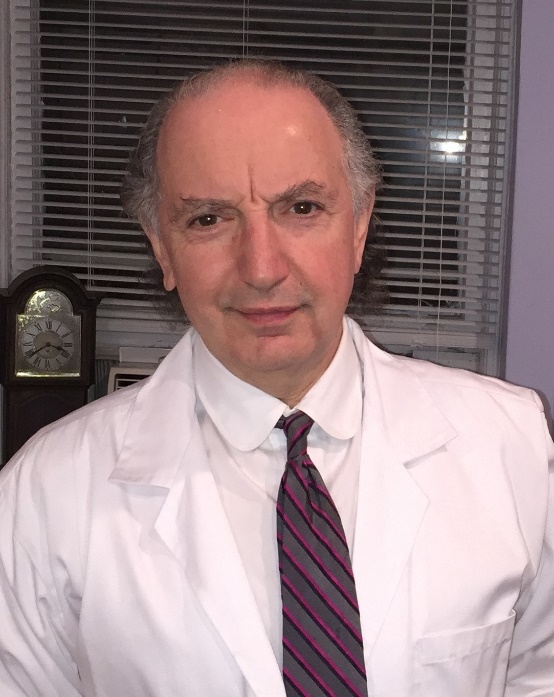 Savely Yurkovsky, MD is internationally known as an author and teacher with an extensive background in the thorough study of scientific principles behind the numerous alternative and conventional approaches. Having realized that the primary source of health and disease, according to physics, stems from the corresponding cellular energy fields, he adopted a revolutionary new medical model, one that interfaces the theories of biology and physics established by his mentor, Professor Emeritus William A. Tiller, Ph.D. of Stanford University.  Having evolved a unique bio-energetic medical system that integrates a great deal of pertinent but, until now, underused knowledge from medical and non-medical sciences, Dr. Yurkovsky’s system has been able to transform the often vague nature of medical specialties from “hit and miss” paradigms into a far more effective, exact and predictable science.  Dr. Yurkovsky has founded a teaching organization, “SYY Integrated Health Systems, Ltd.,” which is dedicated to sharing his medical system under the concept of FCT – Field Control Therapy® or Guided Digital MedicineTM. Since 1999, he has taught this curriculum to medical doctors and licensed health care professionals with special emphasis on energy-based diagnostic and therapeutic modalities aimed particularly at toxicological, biological or nuclear agents. These, as a rule, elude conventional and most of the alternative diagnostic methods yet represent the primary source of all chronic diseases. His book, “Biological, Chemical, and Nuclear Warfare – Protecting Yourself and Your Loved Ones: The Power of Digital Medicine” is an excellent illustration of both the scientific basis and effective practical means to combat the ravages of acute and chronic diseases in our toxic world.  His system is the only alternative medical modality that has drawn attention from one of the departments of the Homeland Security Office.  This year, along with several other doctors from premier medical schools in the U.S., he has been nominated for the prestigious Bravewell Leadership Award for “significant contributions to the field of medicine” and “compelling vision for the future of medicine.”Dr. Yurkovsky offers training to capable health care professionals.For enrollment, contact:“SYY Integrated Health Systems, Ltd.,”web site: www.yurkovsky.come-mail: info@yurkovsky.comphone: (914) 861-9161fax: (914) 861-9160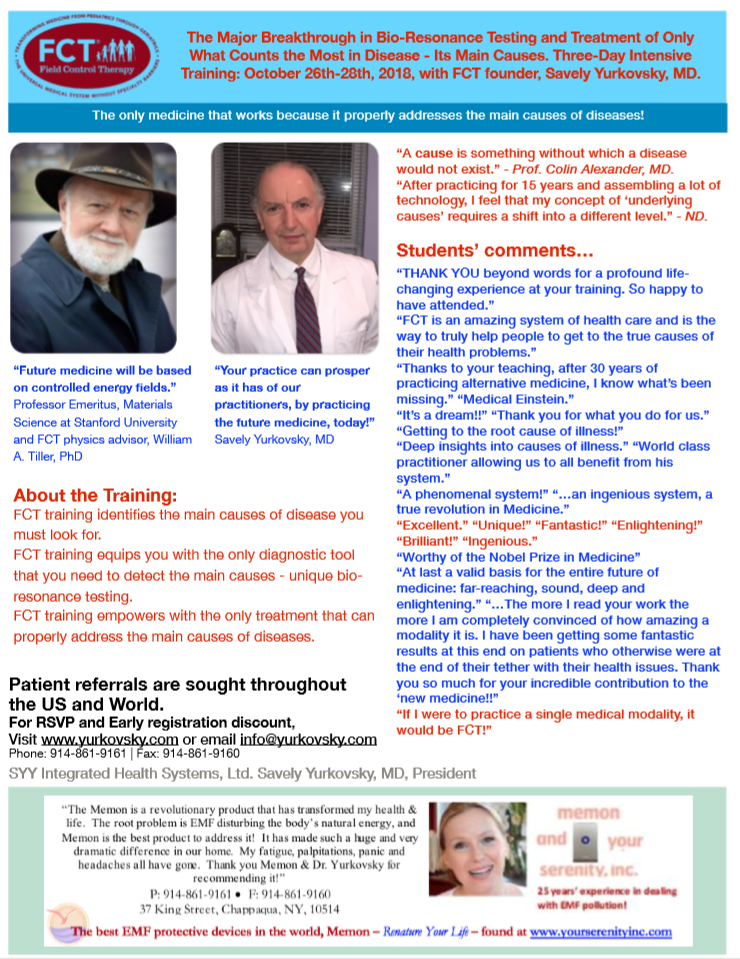 